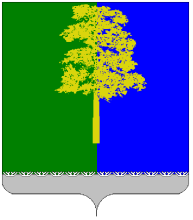 ХАНТЫ-МАНСИЙСКИЙ АВТОНОМНЫЙ ОКРУГ – ЮГРАДУМА КОНДИНСКОГО РАЙОНАРЕШЕНИЕО внесении изменения в решение Думы Кондинского района от 28 июня 2012 года № 253 «Об утверждении Порядка рассмотрения протестов, представлений, требований об изменении нормативных правовых актов с целью исключения коррупциогенных факторов и иных актов прокурорского реагирования Думой Кондинского района»В целях установления порядка рассмотрения мер прокурорского реагирования, внесенных прокурором района в Думу Кондинского района, Дума Кондинского района решила:1. Внести изменение в решение Думы Кондинского района от 28 июня 2012 года № 253 «Об утверждении Порядка рассмотрения протестов, представлений, требований об изменении нормативных правовых актов с целью исключения коррупциогенных факторов и иных актов прокурорского реагирования Думой Кондинского района»:В пункте 1.1 части 1 слова «Глава Кондинского района или по его поручению заместитель председателя» заменить словами «Председатель»;В подпункте 2) пункта 3.1 части 3 слова «отдела аппарата Думы Кондинского района» заменить словами «управления администрации Кондинского района»;В наименовании части 4 слова «Совета депутатов» заменить словами «Думы Кондинского района».2. Настоящее решение обнародовать в соответствии с решением Думы Кондинского района от 27 февраля 2017 года № 215 «Об утверждении Порядка опубликования (обнародования) муниципальных правовых актов и другой информации органов местного самоуправления муниципального образования Кондинский район» и разместить на официальном сайте органов местного самоуправления муниципального образования Кондинский район.3. Настоящее решение вступает в силу после его обнародования.	4. Контроль за выполнением настоящего решения возложить на председателя Думы Кондинского района  Ю.В.Гришаева и главу Кондинского района А.В.Дубовика в соответствии с их компетенцией.Председатель Думы Кондинского района			                                       Р.В. Бринстер                                Глава Кондинского района                                                                                        А.В. Дубовикпгт. Междуреченский24 сентября 2018 года№ 443